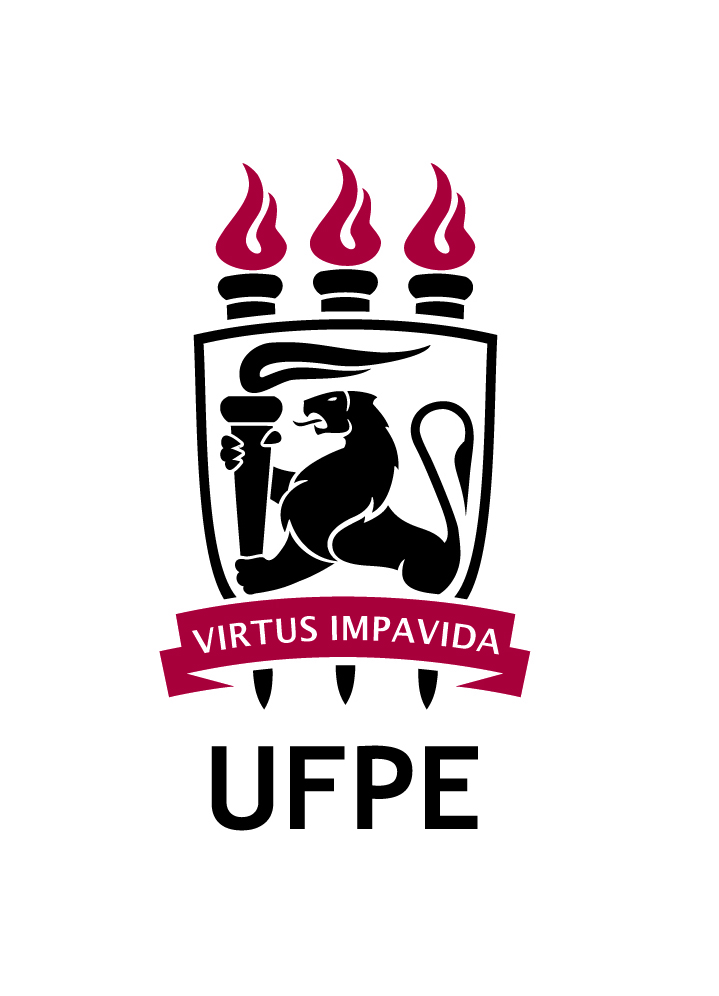 GABINETE DO REITORCERIMONIALFORMULÁRIO DE COLAÇÃO DE GRAUCURSO| NOME DA TURMA| indicado pela turmaCHEFE DE DEPARTAMENTO| COORDENADOR DE CURSO| PARANINFO| * o centro indicará o paraninfo que fará uso da palavra. Cada curso deve informar o seu paraninfoPATRONO| * cada curso deve indicar o seu patronoORADOR| * o centro indicará o curso (orador) que fará o discursoJURAMENTISTA| * cada curso indicará seu juramentista. No caso do CCJ, CE, CAC, CTG só teremos um juramentoALUNO QUE IRÁ RECEBER O GRAU| * indicado pela turmaPROFESSORES HOMENAGEADOS| indicados pela turmaFUNCIONÁRIOS HOMENAGEADOS| indicados pela turmaEMPRESA DE EVENTOS CONTRATADA PELA TURMA| Encaminhar em formato Word para o e-mail: colacaodegrauufpe@gmail.com                                       